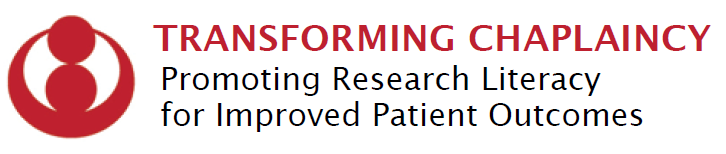 TRANSFORMING CHAPLAINCY – 2020 EDUCATION PROGRAMS FACT SHEET - DATES & COSTS On-Line Research Education for ChaplainsResearch Literacy 101:	Research Literacy for Chaplains – An IntroductionWinter Session 	Wed., January 8, 2020, concluding Wed., February 5, 2020 (LIVE session 3:00–5:00PM - CST)  Spring Session 	Wed., March 4, 2020, concluding Wed., April 1, 2020 (LIVE session 3:00–5:00PM - CST)  Fall Session 	Wed., September 9, 2020, concluding Wed., October 7, 2020 (LIVE session 3:00–5:00PM - CST)  Cost $300. Early Bird Registration: $200 for participants enrolling 30 days prior to course commencement  Research Literacy 102:  Research Literacy for Chaplains – Exploring Methods in Chaplaincy ResearchSpring Session begins Wed., April 15, 2020 and concludes Wed., June 24, 2020.  While all classes are asynchronous, the instructors are maintaining a weekly assignment schedule: Apr 15, 22, 29; May 6, 20, 27 (no class May 13th); June 3, 10, 17, 24 Cost $600. Early Bird Registration: $400 for participants enrolling before March 15, 2020  For further information and registrationResearch Education for Chaplains: Chaplaincy Research Summer Institute 2020Chicago, July 20-24, 2020Cost $900. Registration includes 3 dinners, 2 lunches, and 2 breakfasts during the sessions. Participants will be responsible for their own travel, lodging, and remaining meals during the week.  Early Bird Registration: $800 for participants enrolling before June 20, 2020 For further information and registrationCertificate in Spiritual Care Management and LeadershipDatesKickoff Seminar		Wednesday, September 16 - Friday, September 18, 2020 Capstone Seminar	Wednesday, May 19 – Friday, May 21, 2021These seminars are in-person and are held on the campus of Rush University, Chicago, Illinois.  Online webinars are convened monthly from October through April. CostRegistration for the Certificate is $4,500, which includes all textbooks and program materials, as well as meals taking place during onsite classes. Payments may be made in either of two ways: 100% payment prior to enrollment; or a $1,500 deposit plus balance of $3,000 due by the start of the program.   Early Bird Registration is $4,050 for participants enrolling before August 16, 2020, by making a 100% payment prior to August 16th or a $1,500 deposit plus the remaining balance of $2,550 due by the start of the program.  Participants are responsible for their own transportation and lodging for the Kickoff and Capstone Seminars. Discount prices will be available for nearby accommodations.For further information and registration